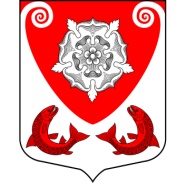 МЕСТНАЯ  АДМИНИСТРАЦИЯМО РОПШИНСКОЕ СЕЛЬСКОЕ ПОСЕЛЕНИЕМО ЛОМОНОСОВСКОГО  МУНИЦИПАЛЬНОГО РАЙОНАЛЕНИНГРАДСКОЙ ОБЛАСТИП О С Т А Н О В Л Е Н И Е№ 470от  29.09.2021 г. О внесении изменений в Постановление местной администрации МО Ропшинское сельское поселение от 14.01.2019 № 44 «Об утверждении муниципальной программы  противодействия коррупции в муниципальном образовании Ропшинское сельское поселение муниципального образования Ломоносовского муниципального района Ленинградской области на 2019 -2021 гг.»         Рассмотрев протест прокурора Ломоносовского района на постановление местной администрации МО Ропшинское сельское поселение от 14.01.2019 №44,  исх. № 07-63-2021 от 24.09.2021 г. (вх. № 2191 от 27.09.2021), в целях приведения нормативных правовых актов  местной администрации муниципального образования Ропшинское сельское поселение муниципального образования Ломоносовского муниципального района Ленинградской области в соответствие с действующим законодательством Российской Федерации, в соответствии с Указом Президента РФ от 16.08.2021 N 478 "О Национальном плане противодействия коррупции на 2021 - 2024 годы", руководствуясь Уставом  Ропшинского сельского поселения,  местная администрация муниципального образования Ропшинское сельское поселениеПОСТАНОВЛЯЕТ:1. Внести следующие изменения в Муниципальную программу противодействия коррупции в муниципальном образовании Ропшинское сельское поселение муниципального образования Ломоносовского муниципального района Ленинградской области на 2019 - 2021 годы, утвержденную Постановлением местной администрации МО Ропшинское сельское поселение от 14.01.2019 № 44 (далее – Программу):1.1. Пункт 3.5., раздела 3 Программы изложить в следующей редакции:«3.5.	Совершенствование деятельности органа местного самоуправления муниципального образования по размещению муниципального заказа.В целях реализации данного направления планируется продолжить работу по оптимизации процедур закупок для муниципальных нужд, в том числе по контролю за соблюдением Федерального закона от 05.04.2013 № 44-ФЗ "О контрактной системе в сфере закупок товаров, работ, услуг для обеспечения государственных и муниципальных нужд" (в действующей редакции) и иных нормативных правовых актов Российской Федерации в целях развития добросовестной конкуренции среди поставщиков товаров (работ, услуг) для муниципальных нужд, предотвращения коррупции и других злоупотреблений в сфере размещения заказов, а также в целях повышения эффективности использования денежных средств путем анализа и проведения оценки эффективности системы муниципальных закупок по результатам исполнения муниципального заказа. В частности, необходимо обеспечить:- участие муниципальных служащих, работников, в должностные обязанности которых входит участие в противодействии коррупции, в мероприятиях по профессиональному развитию в области противодействия коррупции, в том числе их обучение по дополнительным профессиональным программам в области противодействия коррупции;- участие лиц, впервые поступивших на муниципальную службу или на работу в соответствующие организации и замещающих должности, связанные с соблюдением антикоррупционных стандартов, в мероприятиях по профессиональному развитию в области противодействия коррупции;- участие муниципальных служащих, работников, в должностные обязанности которых входит участие в проведении закупок товаров, работ, услуг для обеспечения государственных (муниципальных) нужд, в мероприятиях по профессиональному развитию в области противодействия коррупции, в том числе их обучение по дополнительным профессиональным программам в области противодействия коррупции;- организацию обучения муниципальных служащих в сфере размещения заказов на поставки товаров, выполнение работ, оказание услуг для муниципальных нужд;- проведение анализа эффективности закупок (сравнение закупочных и среднерыночных цен);- оценку соответствия максимальной установленной цены и цены победителя торгов или запроса котировок;- анализ исполнения контрактов (выявление расходов, неэффективных для бюджета) и контроль проведения закупок для муниципальных нужд;- увеличение процента аукционных торгов в общем объеме размещенных заказов».2. Настоящее постановление вступает в силу после его официального опубликования на официальном сайте МО Ропшинское сельское поселение www.официальнаяропша.рф.3. Контроль исполнения настоящего постановления оставляю за собой.Глава местной администрации Ропшинского сельского поселения                                             М.М. ДзейговИсп. Горпенюк О.В.Тел (81376)72-224